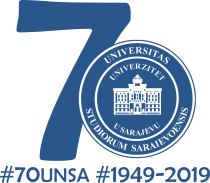 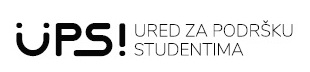 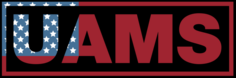 International Conference for the International Day of Persons with Disabilities: “We Are All the Same: Other and Different”Sarajevo, December 3rd, 2019P R O G R A MModerators: Asst. Prof. Dr. Sandra Bjelan-Guska and Adna Oković, MA8:30 – 9:00Registration/Press Releases9:00 – 9:30OPENING CEREMONY AND GREETINGSMinistry of Civil Affairs in Bosnia and Herzegovina Federal Ministry of Education and Science Sarajevo Canton Ministry of Labor, Social Policy, Displaced Persons and RefugeesSarajevo Canton Ministry of Education, Science and Youth University of Sarajevo9:30-11:00KEYNOTE SPEAKERSComparative Experiences from Other Countries in Implementation of Persons with Disabilities’ Rights Professor Simonetta Polenghi, Università Cattolica del Sacro Cuore, Italy - The History of Inclusion of Children with Disabilities in ItalyProfessor Peter Locke, Northwestern University, USA             The Politics of Mental Health Conditions Framed as Disabilities in            the Region and AbroadElisa Heimovaara, University of Jyväskylä, Finland            Support Services in Finland11:00 – 11:30Coffee Break11:30-12:30PRESENTATIONSThe Representation of the Notion of Disability through Art HistoryMerima Sorguč, University of SarajevoAll Inclusive - video presentationAmila Terzimehić, University of SarajevoCreating an Accessable Environment in Educational Practice Assist. Prof. Dr. Šejla Bjelopoljak, University of BihaćThe Righ to Work for Persons with Disabilities Assist. Prof. Dr. Borjana Miković, University of Sarajevo12:30 – 12:45Poster presentation – Good Practice ExampleInclusive High School Education for a Student with Down Syndrome Hasija Dedović, Third High School (“Treća gimnazija”) in Sarajevo12:45 – 13:00Presentation of the Brochure on the Rights of Students with Disabilities Naida Hodžić, co-author, University of SarajevoSuljo Keranović, co-author, University of Sarajevo13:00 – 14:00Lunch (participants should make their own arrangements)14:00 – 15:40PRESENTATIONSThe role of Nongovernmental Organizations in the Improvement of Quality of Life of Persons with Disabilities Almira Hasić, Association „Samostalni korak“Person-Oriented Approaches in Work/Planning with Children and Youth with Disabilities Anka Izetbegović i Alma Kudra, Association DUGA (Društvo ujedinjenih građanskih akcija – Association “Society of United Civic Initiatives”)An Example of Good PracticeAmel Kapo, Swimming club SPID Good Practice Examples in the Advancement of Rights of Persons with DisabilitiesSevdija Kujović, Association Život sa Down sindromom FBiH (Life with Down Syndrome, Federation of Bosnia and Herzegovina) The Development of “the Cultural Competencies of Psychologists” in Work with Persons with Disabilities Diana Riđić, Association Domino – psychology advising center15:40 – 16:00Closing Remarks